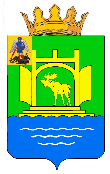 АДМИНИСТРАЦИЯ ПЛЕСЕЦКОГО МУНИЦИПАЛЬНОГО ОКРУГААРХАНГЕЛЬСКОЙ ОБЛАСТИРАСПОРЯЖЕНИЕ15 февраля 2022 года № 60-рапос. ПлесецкО назначении ответственного лица за направление сведений о лице, к которому было применено взыскание в виде увольнения в связи с утратой доверия за совершение коррупционного правонарушения 	В соответствии со статьей 15 Федерального закона от 25 декабря          2008 года № 273-ФЗ «О противодействии коррупции», постановлением Правительства Российской Федерации от 05 марта 2018 года № 228 «О реестре лиц, уволенных в связи с утратой доверия»:1. Назначить ответственным лицом за направление сведений о лице, к которому было применено взыскание в виде увольнения (освобождения от должности) в связи с утратой доверия за совершение коррупционного правонарушения (далее – сведения) для их включения в реестр, а также для исключения из реестра Дегтеву Любовь Сергеевну, консультанта отдела кадров и муниципальной службы администрации Плесецкого муниципального округа.2. Контроль за исполнением распоряжения возложить на заместителя главы – руководителя аппарата администрации Плесецкого муниципального округа Попова Е.С.3. Настоящее распоряжение вступает в силу со дня его подписания.Глава Плесецкого муниципального округа                                      И.В. Арсентьев